Пансионат «Дубрава», новый корпус  (пос. Новомихайловский, Туапсинский район)Стоимость-25560,00 рублей за человека (проживание и 3-х разовое питание).Дотация на путёвки всем членам профсоюза, а также их детям и внукам в возрасте до 18 лет-5000,00 рублей каждому.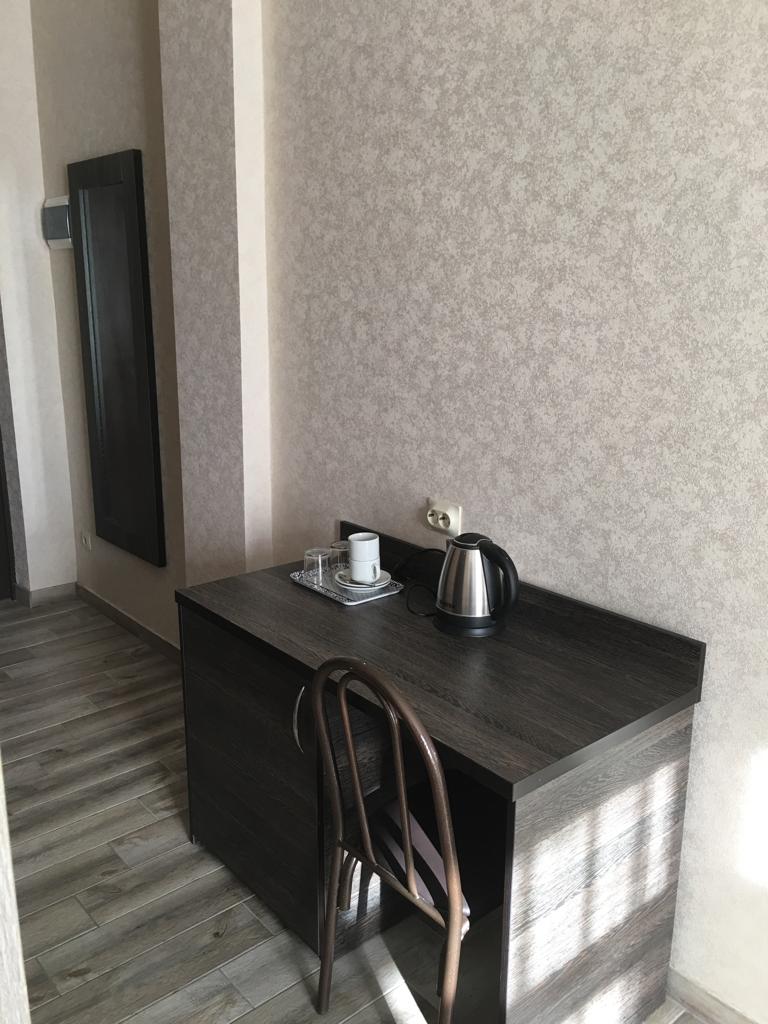 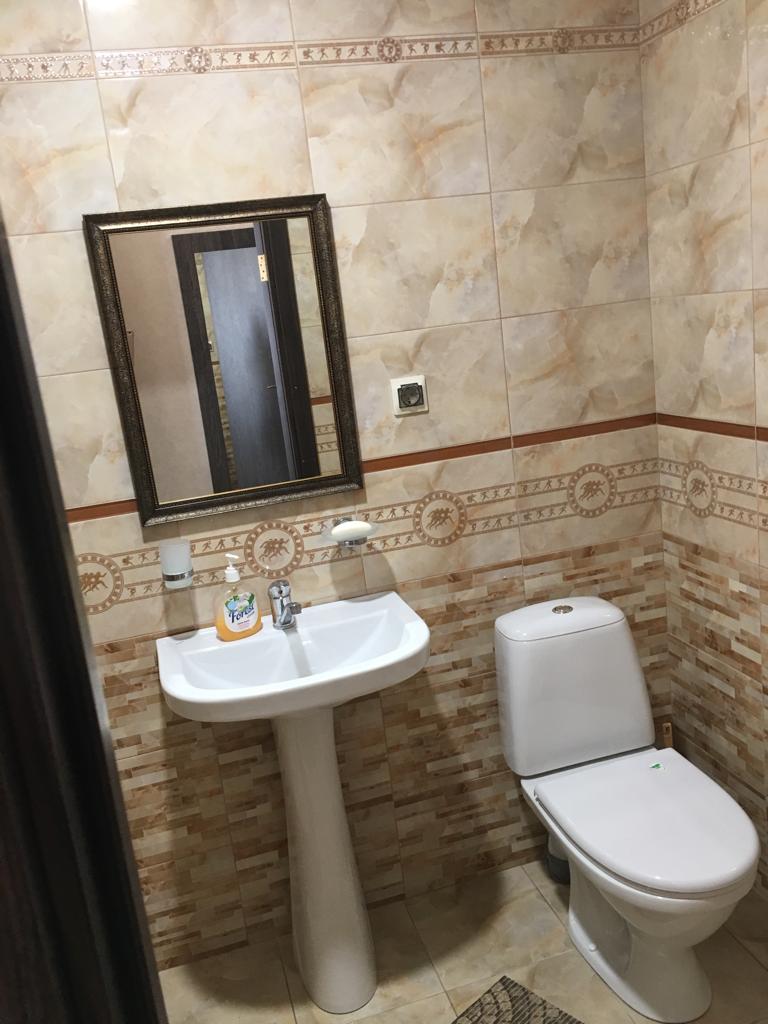 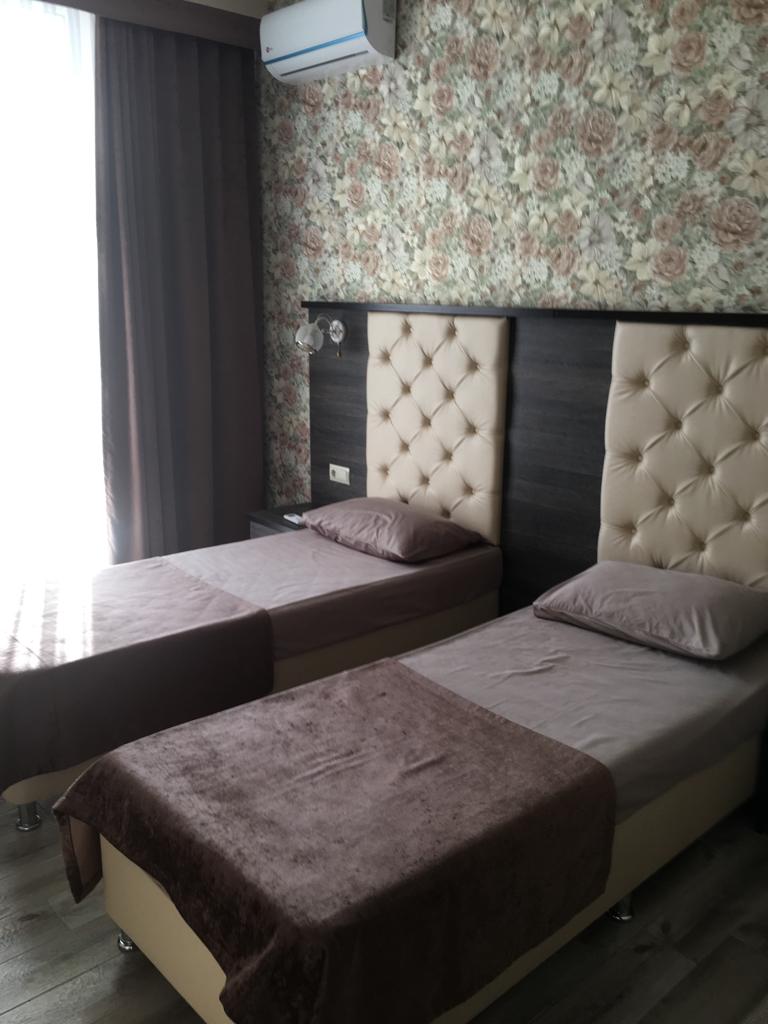 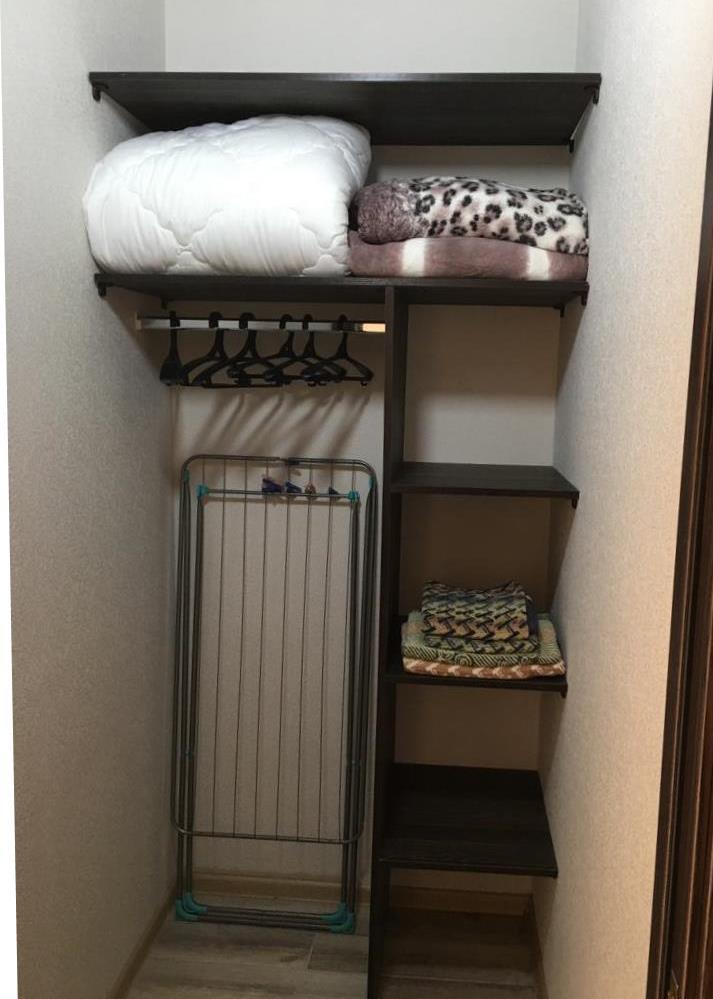 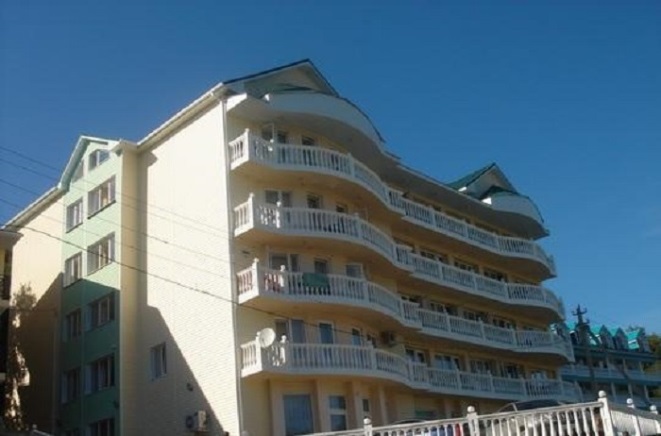 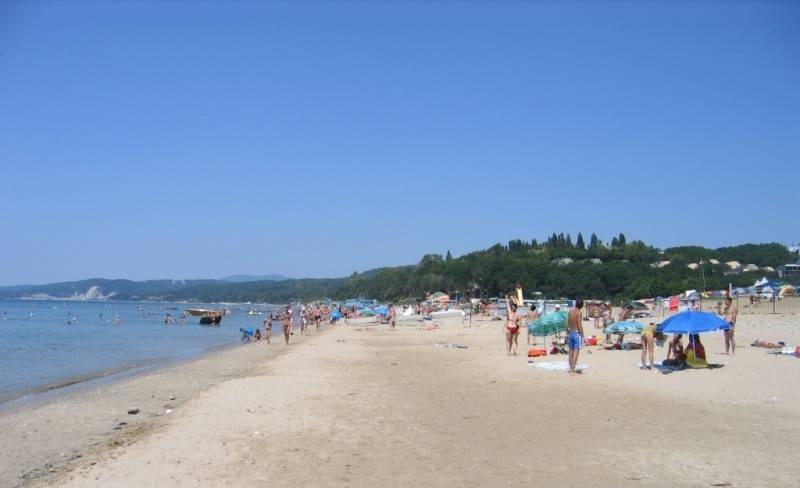 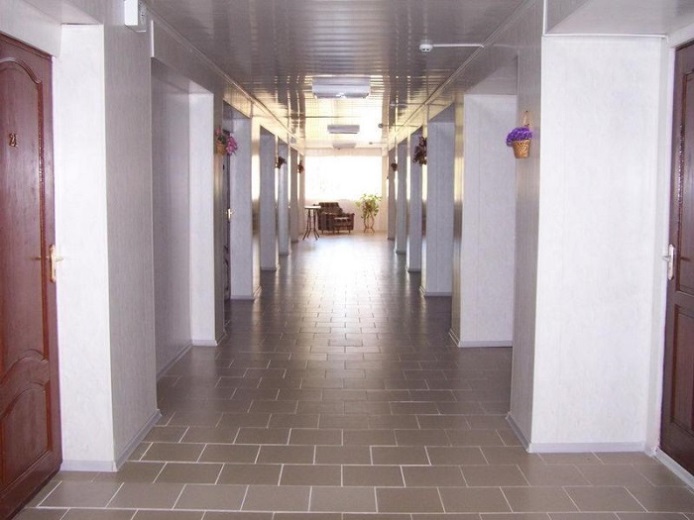 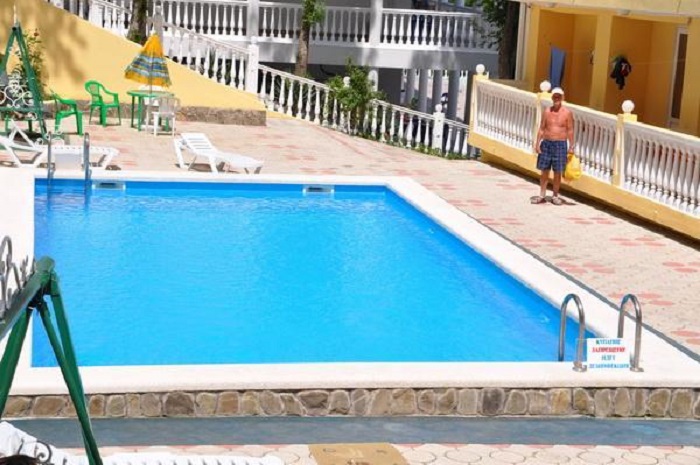 Размещение: двухместные номера. 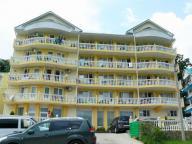 В номере: 2 кровати, прикроватные тумбочки, пл.шкаф, журнальный столик, ТВ, холодильник, Сплит-система, туалет, душ. К услугам:  бильярд, сауна, теннисный корт, детская площадка, бассейн, анимационная программа для детей.В двух километрах от гостиницы находится аквапарк "Черномор", где с утра до глубокой ночи, кроме водных аттракционов, предлагается культурная программа: шоу-дискотеки, выступления мастеров эстрады. Экскурсионные бюро предложат экскурсии на любой вкус: поездки на водопады, посещение древних и современных центров и т.д.На территории: места для отдыха, автостоянка.Питание: Комплексное 3-х разовое в собственной столовой Пляж: в трёхстах метрах, один из лучших в Туапсинском районе. Купание здесь приятно и для детей, и для взрослых, так как берег и морское дно песчаные.В стоимость входит: проживание, питание 3-х разовоеАдрес: Краснодарский край, Туапсинский район, п. Новомихайловский.Выдача путевок будет производиться с 03 февраля 2020 года. Путевки бронируются на 2 недели, в течение которых их необходимо выкупить, иначе бронь снимается. Все вопросы по телефону: 8 977 402 0220 Анастасия МихайловнаЗаезды:18.06-29.06.202030.06-11.07.202012.07-23.07.202024.07-04.08.202017.08-28.08.2020